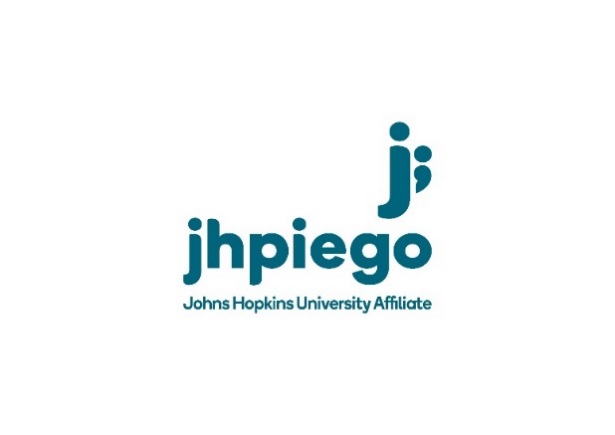 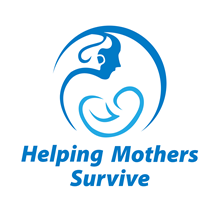 Aider les mères à survivre [Helping Mothers Survive]Journée 2 Saignement après la naissance - ComplèteECOS 5 : Réfection des déchirures cervicalesInstructions à lire aux participants :Pour chaque poste de travail, supposez que vous êtes seul(e) dans un établissement de santé rural sans capacité chirurgicale ou transfusionnelle. Vous disposez de l'ensemble du matériel et des fournitures nécessaires pour un accouchement eutocique par voie basse et pour les soins obstétricaux d’urgence de base.Toutes les informations essentielles vous seront fournies au début de l’ECOS.Demandez à l'évaluateur de donner des précisions / clarifications sur toute question que vous pourriez avoir avant de commencer. Une fois que l'ECOS aura commencé, il ne sera plus possible de poser de questions à l'évaluateur. Vous aurez 4 minutes pour compléter chaque ECOS.Je jouerai le rôle de la femme pendant l’ECOS. Alors, vous devez me parlez et m’apportez des soins comme vous le feriez pour une de vos patientes en situation réelle. Ne parlez pas à moi en tant qu'examinateur. Soyez explicite en disant à haute voix votre réflexion clinique et les actions ultérieures.Si vous administrez un médicament, vous devez expliquer de quel médicalement il s'agit, sa posologie, sa voie d'administration et pourquoi vous l'administrez.CléScore de passage pour la réfection des déchirures cervicales = 7/9Aider les mères à survivre [Helping Mothers Survive]Journée 2 Saignement après la naissance - ComplèteECOS 5 : Réfection des déchirures cervicalesNom ou n° ID du/de la participant(e)__________________________ Date ____Score __________/9                         Réussite / Échec (encerclez une réponse) Liste de contrôle des compétencesNote: Pendant l’ECOS, vous devriez évaluer s’ils dispensent des soins respectueux. Observez la qualité de la communication avec vous pendant que vous jouez le rôle de la femme. Les participants doivent être respectueux, vous apporter un soutien, et vous dire ce qu'ils font et pourquoi. Vous allez marquer ceci à la fin.Liste de contrôle des compétencesNote: Pendant l’ECOS, vous devriez évaluer s’ils dispensent des soins respectueux. Observez la qualité de la communication avec vous pendant que vous jouez le rôle de la femme. Les participants doivent être respectueux, vous apporter un soutien, et vous dire ce qu'ils font et pourquoi. Vous allez marquer ceci à la fin.OuiActivité effectuée selon la normeNonActivité NON effectuée selon la normeListe de contrôle des compétencesNote: Pendant l’ECOS, vous devriez évaluer s’ils dispensent des soins respectueux. Observez la qualité de la communication avec vous pendant que vous jouez le rôle de la femme. Les participants doivent être respectueux, vous apporter un soutien, et vous dire ce qu'ils font et pourquoi. Vous allez marquer ceci à la fin.Liste de contrôle des compétencesNote: Pendant l’ECOS, vous devriez évaluer s’ils dispensent des soins respectueux. Observez la qualité de la communication avec vous pendant que vous jouez le rôle de la femme. Les participants doivent être respectueux, vous apporter un soutien, et vous dire ce qu'ils font et pourquoi. Vous allez marquer ceci à la fin.Pour chaque énoncé, veuillez cocher la case appropriéePour chaque énoncé, veuillez cocher la case appropriée5.11) Se lave les mains  2) Enfile des gants stériles.5.2Avec une main gantée, examine la région péri-urétrale, le périnée et l'ouverture vaginale. Les apprenants doivent expliquer ce qu’ils font à haute voix au fur et à mesure qu'ils examinent profondément dans le vagin jusqu’au col de l'utérus. (Après l'inspection, dites à l'apprenant qu'une déchirure cervicale haute est visible.)5.3Demande à la femme de vider sa vessie ou insère une sonde urinaire.5.4Nettoie le périnée, la vulve et le vagin avec une solution antiseptique.5.5Administre de la péthidine et du diazépam ou de la kétamine par voie IV, selon les recommandations locales.(Omettez cette étape si les médicaments ci-dessus ne sont pas utilisés pour la réfection routinière des déchirures cervicales.)5.61) Tient un côté du col avec une pince porte-tampon,2) Tient l'autre côté du col avec la deuxième pince porte-tampon, 3)  Tire doucement dans diverses directions pour inspecter la totalité du col afin d’identifier une déchirure. (L’apprenant doit identifier la déchirure à 3 heures.) 5.7Après avoir identifié la déchirure cervicale, place les deux pinces dans une main.5.8Place la première suture au-dessus de la partie apicale de la déchirure puis place 2 autres sutures continues. (Interrompez l'apprenant après 3 sutures et demandez-lui d'expliquer comment il/elle finira. L'apprenant devrait expliquer oralement qu'il / elle utilisera des sutures continues pour compléter la réfection).5.9A pourvu des soins respectueux ; sa communication avec la femme a été bonne ; a dit à la femme ce qui devrait arriver et pourquoi.